Филиал Муниципального автономного общеобразовательного учреждения «Прииртышская средняя общеобразовательная школа» - «Полуяновская средняя общеобразовательная школа»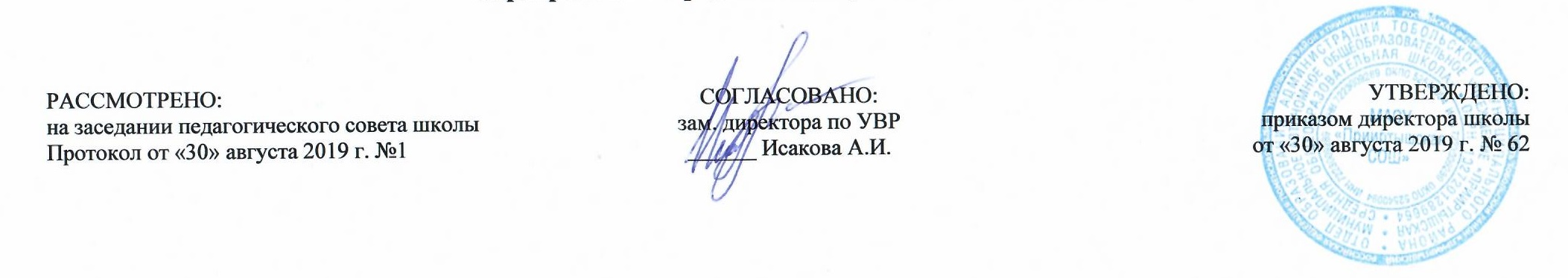 РАБОЧАЯ ПРОГРАММА по математикедля 1 классана 2019-2020 учебный годПланирование составлено в соответствииФГОС НОО	Составитель программы: Комкова Ирина Витальевна,учитель начальных классов высшей квалификационной категории.д. Полуянова2019 годПланируемые результаты освоения учебного предмета «Математика»Содержание учебного предмета «Математика»Подготовка к изучению чисел. Пространственные и временные представления (8 часов).Сравнение предметов по размеру (больше - меньше, выше - ниже, длиннее - короче) и форме (круглый, квадратный, треугольный и др.).Пространственные представления, взаимное расположение предметов: вверху, внизу (выше, ниже), слева, справа (левее, правее), перед, за, между; рядом.Направления движения: слева направо, справа налево, сверху вниз, снизу вверх.Временные представления: сначала, потом, до, после, раньше, позже.Сравнение групп предметов: больше, меньше, столько же, больше (меньше) на.... Числа от 1 до 10. Число 0. Нумерация. (29 часов)Названия, последовательность и обозначение чисел от 1 до 10. Счет предметов. Получение числа прибавлением 1 к предыдущему числу, вычитанием 1 из числа, непосредственно следующего за ним при счете.Число 0. Его получение и обозначение.Сравнение чисел.Равенство, неравенство. Знаки «>», «<», «=».Состав чисел 2, 3,4, 5. Монеты в 1 р., 2р., 5 р.Точка, Линии: кривая, прямая, отрезок, ломаная. Многоугольник. Углы, вершины, стороны многоугольника. Длина отрезка. Сантиметр.Решение задач в 1 действие на сложение и вычитание (на основе счета предметов).Числа от 1 до 10. Сложение и вычитание. (58 часов)Конкретный смысл и названия действий. Знаки «+», «-», «=».Названия компонентов и результатов сложения и вычитания (их использование при чтении и записи числовых выражений). Нахождение значений числовых выражений в 1—2 действия без скобок.Переместительное свойство суммы.Приемы вычислений: при сложении (прибавление числа по частям, перестановка чисел); при вычитании (вычитание числа по частям и вычитание на основе знания соответствующего случая сложения).Таблица сложения в пределах 10. Соответствующие случаи вычитания.Сложение и вычитание с числом 0.Нахождение числа, которое на несколько единиц больше или меньше данного.Решение задач в 1 действие на сложение и вычитание.Числа от 1 до 20. Нумерация. (12 часов)Названия и последовательность чисел от 1 до 20. Десятичный состав чисел от 11 до 20. Чтение и запись чисел от 11 до 20. Сравнение чисел.Сложение и вычитание вида 10+7,17- 7,16 — 10. Сравнение чисел с помощью вычитания. Час. Определение времени по часам с точностью до часа.Длина отрезка. Сантиметр и дециметр. Соотношение между ними.Килограмм, литр.Числа от 1 до20. Сложение и вычитание. (25 часов)Сложение двух однозначных чисел, сумма которых больше, чем 10, с использованием изученных приемов вычислений.Таблица сложения и соответствующие случаи вычитания.Решение задач в 1 —2 действия на сложение и вычитание.Тематическое планированиеУченик научитсяУченик получит возможность научитьсяЧисла и величиныЧисла и величинычитать, записывать, сравнивать, упорядочивать числа от нуля до 20; устанавливать закономерность — правило, по которому составлена числовая последовательность, и составлять последовательность по заданному или самостоятельно выбранному правилу (увеличение / уменьшение числа на несколько единиц); группировать числа по заданному или самостоятельно установленному признаку;  читать, записывать и сравнивать величины (массу, время, длину), используя основные единицы измерения величин и соотношения между ними. классифицировать числа по одному или нескольким основаниям, объяснять свои действия; выбирать единицу для измерения данной величины (длины, массы, времени), объяснять свои действия.Арифметические действияАрифметические действиявыполнять письменно действия с  числами (сложение, вычитание) с использованием таблиц сложения чисел, алгоритмов письменных арифметических действий;выполнять устно сложение однозначных, двузначных чисел в случаях, сводимых к действиям в пределах 20; выделять неизвестный компонент арифметического действия и находить его значение; вычислять значение числового выражения.выполнять действия с величинами; использовать свойства арифметических действий для удобства вычислений; проводить проверку правильности вычислений (с помощью обратного действия, прикидки и оценки результата действия и др.). Работа с текстовыми задачамиРабота с текстовыми задачамиустанавливать зависимость между величинами, представленными в задаче, планировать ход решения задачи, выбирать и объяснять выбор действий; решать арифметическим способом учебные задачи и задачи, связанные с повседневной жизнью; оценивать правильность хода решения и реальность ответа на вопрос задачи. находить разные способы решения задачи. Пространственные отношенияГеометрические фигуры Пространственные отношенияГеометрические фигуры описывать взаимное расположение предметов в пространстве и на плоскости; распознавать, называть, изображать геометрические фигуры (точка, отрезок, ломаная, прямой угол, многоугольник, треугольник, прямоугольник, квадрат, окружность, круг); выполнять построение геометрических фигур с заданными измерениями (отрезок, квадрат, прямоугольник) с помощью линейки, угольника; использовать свойства прямоугольника и квадрата для решения задач; соотносить реальные объекты с моделями геометрических фигур.распознавать, различать и называть геометрические тела: параллелепипед, пирамиду, цилиндр, конус. Геометрические величины Геометрические величины измерять длину отрезка;оценивать размеры геометрических объектов, расстояния приближённо (на глаз). вычислять периметр многоугольника.Работа с информацией Работа с информацией читать несложные готовые таблицы; заполнять несложные готовые таблицы; понимать простейшие выражения, содержащие логические связки и слова («...и...», «если... то...», «верно/неверно, что...», «каждый», «все», «некоторые», «не»); составлять, записывать и выполнять инструкцию (простой алгоритм), план поиска информации; планировать несложные исследования, собирать и представлять полученную информацию.№ п/пРазделы, темыКоличество часов1.Подготовка к изучению чисел. Пространственные и временные представления. 8Учебник математики. Роль математики в жизни людей и общества.1Счёт предметов.1Отношения «сверху», «снизу», «слева», «справа».1Отношения «раньше», «позже», «сначала», «потом».1Столько же. Больше. Меньше.1На сколько больше? На сколько меньше?1На сколько больше? На сколько меньше?1Повторение и обобщение изученного по теме «Подготовка к изучению чисел».12.Числа от 1 до 10. Число 0. Нумерация. 29Числа от 1 до 10. Много. Один.1Числа от 1 до 10. Число и цифра 2.1Числа от 1 до 10. Число и цифра 3.1Числа от 1 до 10. Знаки «+», « - », «=».1Числа от 1 до 10. Число и цифра 4.     1Числа от 1 до 10. Длиннее. Короче.1Числа от 1 до 10. Число и цифра 5.1Числа от 1 до 5. Состав числа 5.1Числа от 1 до 10.Закрепление изученного материала.1Точка. Кривая линия. Прямая линия. Отрезок. Луч.1Ломаная линия.1Закрепление знаний о числах от 1 до 5.1Знаки >, <, =.1Равенство. Неравенство. 1Многоугольник.1Числа 6 и 7. Письмо цифры 6.1Числа 6 и 7. Письмо цифры 7.1Числа 8 и 9. Письмо цифры 8.1Числа 8 и 9. Письмо цифры 9.1Число 10. Запись числа 10.1Повторение и обобщение изученного по теме «Числа от 1 до 10»1Наши проекты «Числа в загадках, пословицах, поговорках»1Сантиметр.1Увеличить на… Уменьшить на …1Число и цифра 0.1Число 0,сложение и вычитание с числом 0.1Странички для любознательных.1Повторение пройденного. «Что узнали. Чему научились».1Повторение пройденного. «Что узнали. Чему научились».13.Числа от 1 до 10. Сложение и вычитание.58Сложение и вычитание вида      + 1,     - 11Сложение и вычитание вида   +1+1,  - 1 - 1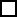 1Сложение и вычитание вида      + 2,     - 21Слагаемые. Сумма.1Задача.1Составление задач по рисунку.1Таблицы сложения и вычитания с числом 2.1Присчитывание и отсчитывание по 2.1Задачи на увеличение (уменьшение) на несколько единиц.1Странички для любознательных.1Повторение пройденного. «Что узнали. Чему научились».1Странички для любознательных.1Сложение и вычитание вида      + 3, - 31Прибавление и вычитание числа 3.1Сравнение длин отрезков.1Таблицы сложения и вычитания с числом 3.1Присчитывание и отсчитывание по 3.1Решение задач на сложение и вычитание.1Решение задач на увеличение (уменьшение) на несколько единиц.1Странички для любознательных.1Повторение пройденного. «Что узнали. Чему научились».1Повторение пройденного. «Что узнали. Чему научились».1Закрепление изученного по теме: «Числа от 1 до 10. Сложение и вычитание»1Закрепление изученного по теме: «Числа от 1 до 10. Сложение и вычитание»1Проверочная работа № 1 по теме «Сложение и вычитание».1Закрепление изученного по теме: «Числа от 1 до 10. Сложение и вычитание»1Закрепление изученного по теме: «Числа от 1 до 10. Сложение и вычитание»1Сложение и вычитание чисел первого десятка. Состав чисел 7, 8, 9.1Задачи на увеличение числа на несколько единиц (с двумя множествами предметов)1Задачи на уменьшение числа на несколько единиц (с двумя множествами предметов)1Сложение и вычитание вида      + 4,     - 41Закрепление умения решать задачи на увеличение (уменьшение) числа на несколько единиц.1На сколько больше? На сколько меньше?1Решение задач на разностное сравнение.1Таблицы сложения и вычитания с числом 4.1Решение задач на разностное сравнение.1Перестановка слагаемых.1Применение переместительного свойства сложения для случаев вида     + 5, 6, 7, 8, 9.1Таблицы для случаев вида      + 5, 6, 7, 8, 9.1Состав чисел в пределах 10. Закрепление.1Состав чисел в пределах 10. Закрепление.1Закрепление изученного материала по теме: «Числа от 1 до 10. Сложение и вычитание»1Повторение пройденного. «Что узнали. Чему научились».1Проверочная работа № 2 по теме «Состав чисел в пределах 10».1Связь между суммой и слагаемыми.1Связь между суммой и слагаемыми.1Решение задач, раскрывающих смысл действий сложения и вычитания.1Уменьшаемое. Вычитаемое. Разность.1Вычитание вида 6 -     , 7 -      .1Закрепление приёма вычислений вида 6 -    , 7-    1Вычитание вида 8 -     , 9 -      .1Решение задач.1Вычитание вида 10 -    .1Решение задач.1Килограмм.1Литр.1Повторение пройденного. «Что узнали. Чему научились».1Проверочная работа № 3 по теме «Связь между суммой и слагаемым»14.Числа от 11 до 20. Нумерация.12Названия и последовательность чисел от 11 до 20.1Образование чисел второго десятка.1Запись и чтение чисел второго десятка.1Единицы длины. Дециметр.1Сложение и вычитание вида 10 + 7, 17- 7, 17 – 10.1Сложение и вычитание вида 10 + 7, 17- 7, 17 – 10.1Странички для любознательных.1Повторение пройденного. «Что узнали. Чему научились».1Закрепление изученного по теме: «Нумерация чисел от 1 до 20»1Подготовка к решению задач в два действия.1Составная задача.1Составная задача.15.Числа от 1 до20. Сложение и вычитание.25Общий приём сложения однозначных чисел с переходом через десяток.1Сложение однозначных чисел с переходом через десяток вида        + 2;           + 3.1Сложение однозначных чисел с переходом через десяток вида        + 4.1Сложение однозначных чисел с переходом через десяток вида        + 5.1Сложение однозначных чисел с переходом через десяток вида        + 6.	1Сложение однозначных чисел с переходом через десяток вида        + 7.1Сложение однозначных чисел с переходом через десяток вида        + 8;      + 9.1Таблица сложения.1Странички для любознательных.1Странички для любознательных.1Повторение пройденного. «Что узнали. Чему научились».1Общие приёмы табличного вычитания с переходом через десяток.1Вычитание вида 11-    .1Вычитание вида 12-    	.1Вычитание вида 13-    1Вычитание вида 14-    1Вычитание вида 15-    1Вычитание вида 16-    1Вычитание вида 17-    18 -      .1Проверочная работа № 4 по теме «Таблица сложения».1Странички для любознательных.1Повторение пройденного. «Что узнали. Чему научились».1Проверочная работа № 5 по теме «Сложеие и вычитание спереходом через десяток».1Что узнали, чему научились в 1 классе?1Наши проекты. «Использование геометрических фигур при созданиия цветочных клумб».11 четверть322 четверть323 четверть364 четверть32Итого за год:           132